Az űrlap teteje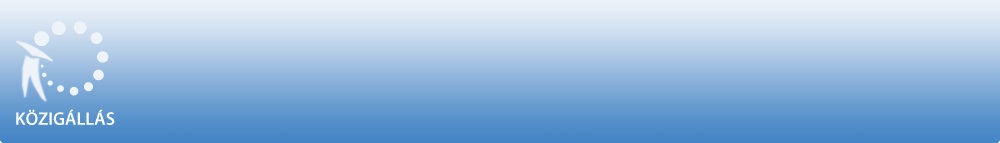 Isaszeg Város Önkormányzataa "Közalkalmazottak jogállásáról szóló" 1992. évi XXXIII. törvény 20/A. § alapjánpályázatot hirdetIsaszegi Városüzemeltető Szervezet 

igazgató (magasabb vezető)munkakör betöltésére.A közalkalmazotti jogviszony időtartama:határozatlan idejű közalkalmazotti jogviszony Foglalkoztatás jellege: Teljes munkaidő A vezetői megbízás időtartama:

A vezetői megbízás határozott időre, 2018. szeptember 1- 2023. augusztus 31-ig szól. A munkavégzés helye:Pest megye, 2117 Isaszeg, Madách Imre utca 14. A munkakörbe tartozó, illetve a vezetői megbízással járó lényeges feladatok:Az általános ügyvezetői gyakorlatnak, valamint a törvényes rendelkezésnek megfelelően, önállóan és a kívánt szakmai színvonalon irányítja a társaság munkaszervezetét, gyakorolja a szervezet alkalmazottjai felett a munkáltatói jogokat. Képviseli a társaságot harmadik személyekkel szemben, valamint a bíróságok és más hatóságok előtt. Az alapító hozzájárulása nélkül jogosult – az alapító kizárólagos hatáskörébe utalt ügyek kivételével – eljárni, az alapító kizárólagos hatáskörébe utalt ügyekben köteles képviselő-testületi határozatot kérni. Köteles mindenkor úgy tevékenykedni, hogy az alapító érdekeivel teljes összhangban legyen. A gazdasági szervezet irányítása, ezen belül többek között: a tervezési, gazdálkodási, finanszírozási, adatszolgáltatási és beszámolási feladatok ellátása, a szervet működésével összefüggő gazdálkodási és pénzügyi feladatok felelős irányítása. Az intézmény éves tervének és az előírt éves beszámolónak, a terv és beszámoló adatai valódiságának biztosítása. A bizonylati fegyelem, a leltározás, a selejtezés, a tulajdon védelmére vonatkozó előírások érvényesítése, a város intézményeinek karbantartásával és a városüzemeltetéssel kapcsolatos feladatok koordinálása. Intézmények takarításának szervezése, irányítása. Közcélú foglalkoztatás szervezése. Koordinálja a polgármester katasztrófavédelmi feladatainak ellátását, szervezi az intézmények tűzvédelmi és munkavédelmi oktatását, ellenőrzéseit. Illetmény és juttatások:Az illetmény megállapítására és a juttatásokra a "Közalkalmazottak jogállásáról szóló" 1992. évi XXXIII. törvény rendelkezései az irányadók. Pályázati feltételek:magasabb vezető, illetve vezető beosztás ellátás megbízást az kaphat, aki a munkáltatóval közalkalmazotti jogviszonyban áll, vagy a megbízással egyidejűleg közalkalmazotti munkakörbe kinevezhetőfőiskola, 77/1993. (V.12.) kormányrendelet előírása alapján valamint felsőfokú műszaki menedzser szakirány, közigazgatási szakvizsga, tűzvédelmi szakvizsga vezetői - legalább 5 év feletti vezetői tapasztalat, közigazgatási területen szerzett tapasztalak - legalább 1-3 év szakmai tapasztalat, műszaki területen megszerzett gyakorlat - legalább 5 év feletti szakmai tapasztalat, költségvetési szervnél szerzett gyakorlat - legalább 1-3 év szakmai tapasztalat, felhasználói szintű MS Office (irodai alkalmazások), B kategóriás jogosítvány, vagyonnyilatkozat tételi eljárás lefolytatása,építőipari szakmai ismeretek, elektromos, kőműves, lakatos, asztalos szakmák ismeretek, informatikai műszaki ismeretek, végzettség, távközlési szakmai ismeretek, műszaki létesítés, fenntartás, karbantartás, üzemeltetés területén szerzett végzettség, tapasztalat, katasztrófavédelmi ismeretek, magyar állampolgárság, 18. év betöltése, büntetlen előélet, cselekvőképesség, saját gépjármű. Elvárt kompetenciák: Jó szintű kommunikációs, kapcsolatteremtő készség.A pályázat részeként benyújtandó iratok, igazolások:Legfontosabb személyes adatok, szakmai önéletrajz. Az intézmény vezetésére, fejlesztésére, szakmai és gazdasági hatékonyságára vonatkozó szakmai program. Iskolai végzettséget igazoló okmányok másolata. 3 hónapnál nem régebbi erkölcsi bizonyítvány. A pályázó nyilatkozata arról, hogy a pályázat elbírálásában közreműködők a pályázatba betekintsenek, nyílt vagy zárt ülésen tárgyalja a testület, az álláshely elnyerése esetén eleget tesz vagyonnyilatkozat- tételi kötelezettségének. A munkakör betölthetőségének időpontja:A munkakör legkorábban 2018. szeptember 1. napjától tölthető be. A pályázat benyújtásának határideje: 2018. augusztus 17. A pályázati kiírással kapcsolatosan további információt Hefler Cecília nyújt, a 06-70-387-2694 -os telefonszámon.A pályázatok benyújtásának módja: Postai úton, a pályázatnak a Isaszeg Város Önkormányzata címére történő megküldésével (2117 Isaszeg, Rákóczi u. 45. ). Kérjük a borítékon feltüntetni a pályázati adatbázisban szereplő azonosító számot: K/75-2/2018, valamint a munkakör megnevezését: Intézményvezető. Személyesen: Hefler Cecília, Pest megye, 2117 Isaszeg, Rákóczi u. 45. A pályázat elbírálásának módja, rendje:A bizottsági meghallgatás és javaslat kialakítást követően hozott Képviselő-testületi döntés. A kiíró fenntartja a jogot a pályázat érvénytelenné nyilvánítására. A pályázat elbírálásának határideje: 2018. augusztus 29. A pályázati kiírás további közzétételének helye, ideje: Isaszeg Város Önkormányzat hivatalos honlapja - 2018. július 11. Az űrlap alja